Weekplanning klas						witte muizenWeek van 17 april tot 21 april  2017Lezen  : ik – maan – roos  - vis  -  sok  - pen – teen – neus - buik - oog –doos-koek- ijs zeep – huis – weg – bos – hut – reus – hout – bijl –vuur – geit – uil – pauw – duif – “ei”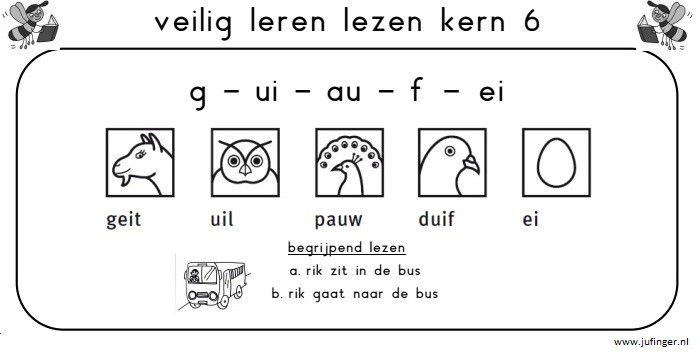    O       afwerken                       O  controletaak		        __________________________________________________________________________Rekenen : (5 blaadjes handig hoofdrekenen met giraf) O    1       O     2         O   3        O   4       O     5             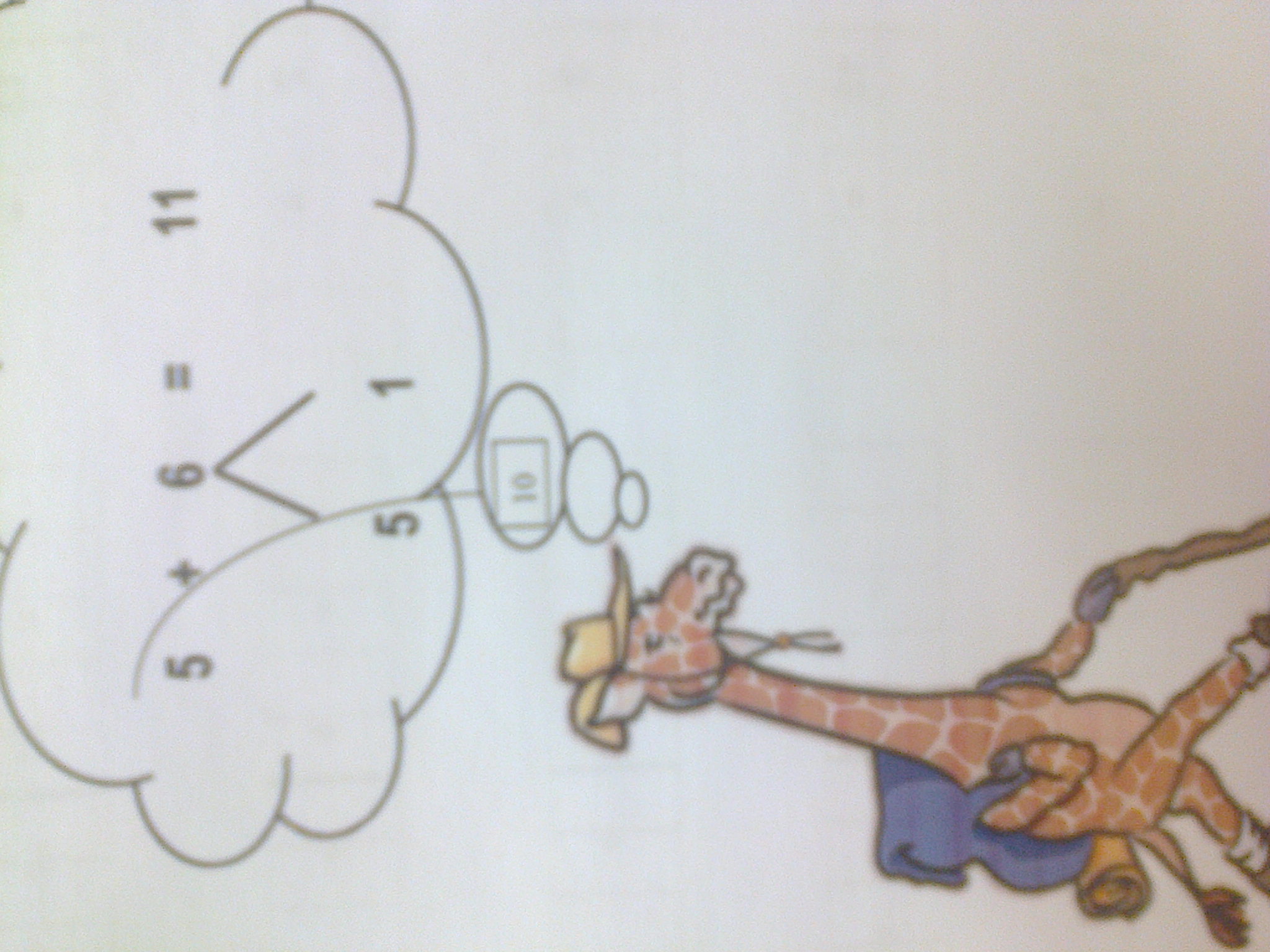 Schrijven : O  Zin van de week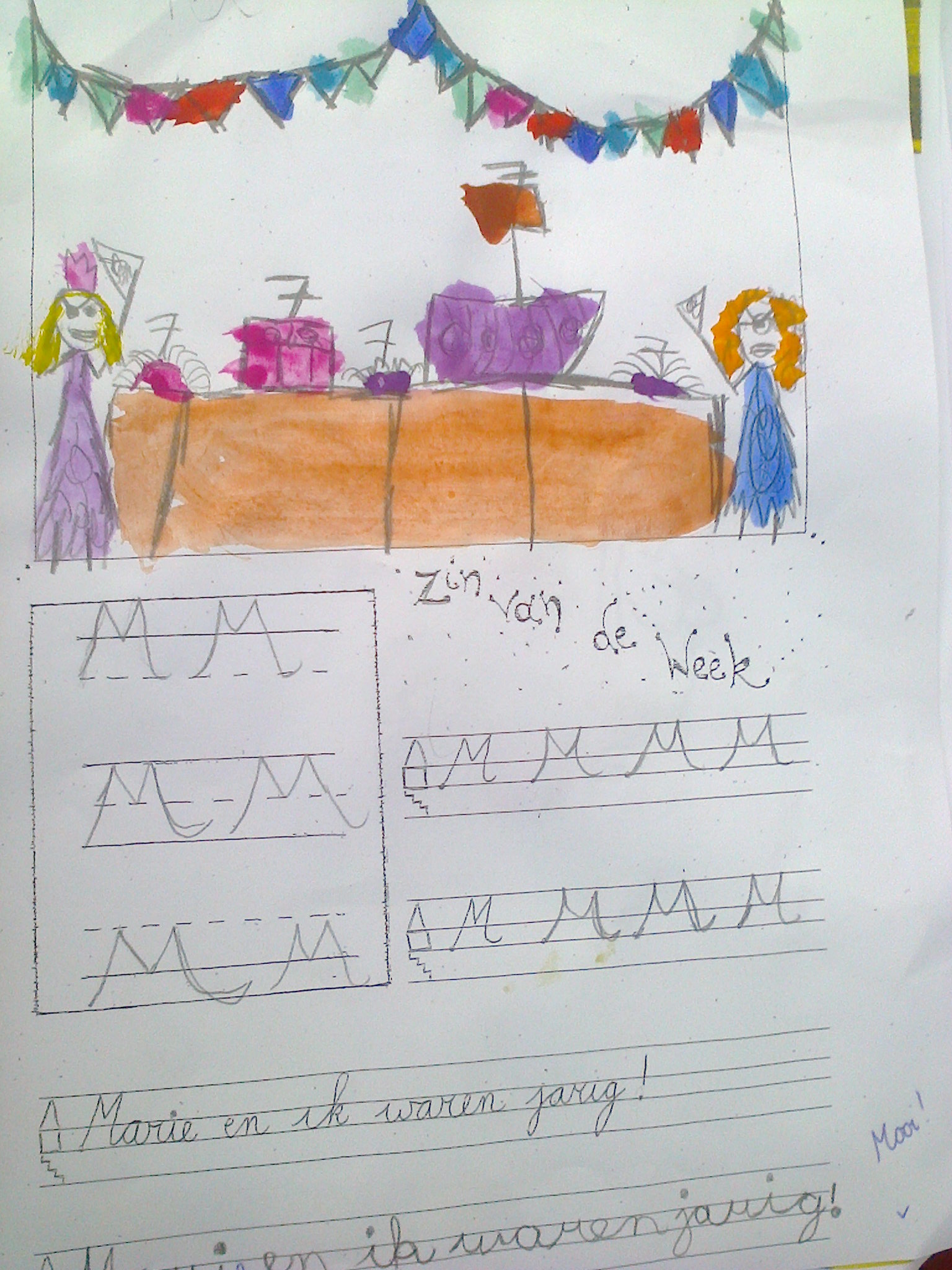 O  Letter van de week	O  Vrije tekstO  Illustratie_____________________________________________________________Lezen O  10 min        O  10 min        O  10 min        ________________________________________________________________________EXTRA :	 O bingel                                                             O eigen plan        Weekplanning klas						zwarte alfa’sWeek van 17 april – 21 april 2017Taal: verenkelen    (wp 22).   Vb. apen zweven over muren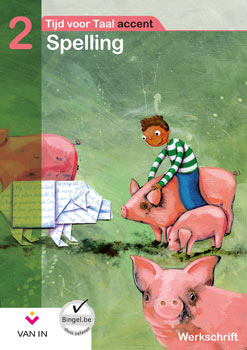 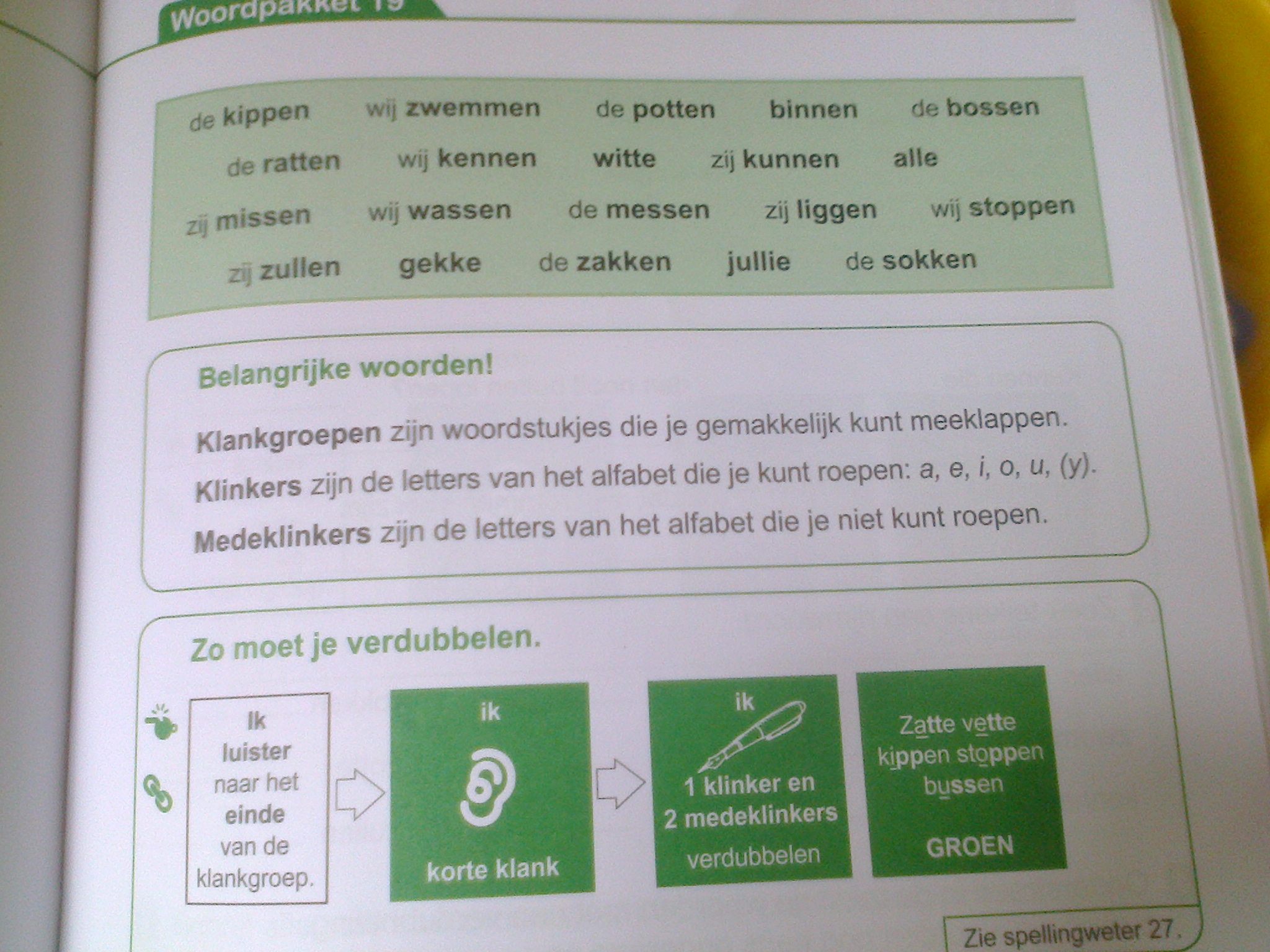 O blz    45.        O blz     46		__________________________________________________________________________Rekenen :       	O 5 blaadjes handig hoofdrekenen met giraf.    O    O   O    O    OO  tafeltje van   8SchrijvenO Hoofdletter inoefenen O  Vrije tekstO  IllustratieO  Zin van de week__________________________________________________________________________Lezen : 	O  20 min        O  20 min        O  20 min        _________________________________________________________________________EXTRA:             O Bingel		         O Eigen plan:……………………………